Varmt välkommen till Livsfilosofi och det moderna samhället vårterminen 2021!Hur kombinerar man det goda livet med ett ansvar för världen och dess överlevnad? Vad kan olika livsfilosofier och livsstilar i andra kulturer och ur historien lära oss om människan och vår samtid? Vilken roll har individen i dessa tider av kriser, komplexitet och ständiga förändringar?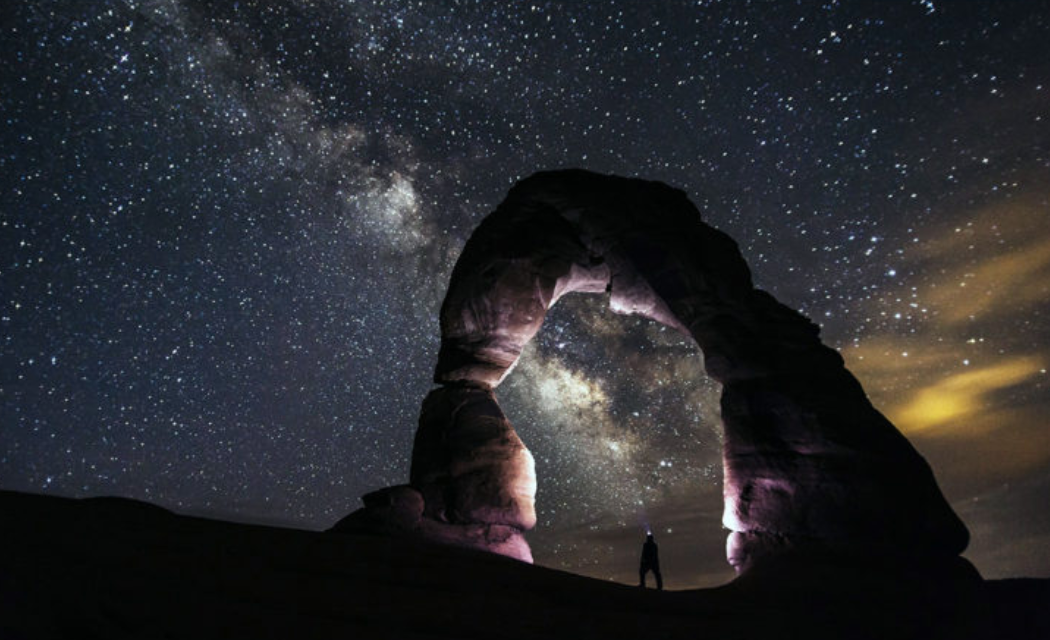 Välkommen till Livsfilosofi och det moderna samhället, andra halva av vårtermin 2021, på CEMUS. Kursen utgår från att dagens problem inte enbart kan lösas med ny teknik, rådande politik och fortsatt ekonomisk tillväxt. Samtidigt som den materiella välfärden har ökat under 1900-talet mår människor i vår del av världen inte enbart bättre. I andra delar av världen har livsutsikterna försämrats som följd av nykoloniala ambitioner från världens nya och gamla stormakter med krig och terrorism som följd.Utifrån en samtida kritisk analys av det moderna samhället går kursen vidare och utforskar andra sätt att leva och förhålla sig till sin omvärld på, olika livsfilosofier, det goda livet och hur vi kan formulera personliga och kollektiva livsfilosofier som har möjlighet att förändra oss själva och världen. I kursen förs kritiska diskussioner om individuella likväl som samhälleliga möjligheter och begränsningar till ett gott och ansvarstagande liv. Kursen inbjuder till reflektion kring kopplingar mellan teori, praktik och livserfarenhet.Varmt välkommen!Tomasz & KayaKursledningenPlattformar och registrering Kursen använder sig av flera plattformar. CEMUS kurssida (www.cemus.uu.se/lf) används för översiktlig information om kursen och dess innehåll. Studium (www.studium.uu.se) är den sida du kommer att använda som student för att hitta föreläsningar, material, inlämningar, uppdateringar från oss och dylikt. Kursregistrering sker på Studentportalen (www.studentportalen.uu.se). För att behålla din plats på kursen måste du registrera dig på Studentportalen innan kursstart. Registreringen öppnar ca en månad innan kursstart. För exakta datum hänvisar vi till Studentportalen. Om du inte registrerar dig under den tid funktionen är öppen stryks du från listan och din plats kommer att erbjudas till någon av reserverna. Läs mer om hur registreringen går till: https://www.uu.se/student/valkommen/registrering/. För ytterligare information och hjälp med registrering hänvisar vi till Jenny Thor (jenny.thor@geo.uu.se). Covid-19 och onlineundervisningPå grund av rådande omständigheter planerar kursen att bedrivas primärt via zoom i vår. Introduktion till kursen äger rum tisdag d. 23e mars kl. 10.15-12.00.Mer information om Zoom kan hittas här:(https://www.uppsalauniversitet.se/student/).Det går att ta del av zoom möten utan att ladda ner den klient som universitetet erbjuder, men med klienten kan du starta egna möten och tillgå fler funktioner. Ladda gärna ned klienten innan kursintroduktionen. Stödresurser 								
För studenter med varaktig funktionsnedsättning erbjuder Uppsala Universitet särskilt pedagogiskt stöd såsom anteckningsstöd och anpassning av kurslitteratur och examinationer. Mer information samt ansökan finns ​här:(https://www.uu.se/utbildning/plugga-pa-universitetet/funktionshinder/stod-som-man-soker/). Rättstavningsprogram, språkverkstäder och talslingor och andra resurser finns även tillgänglig för alla studenter. Mer information finner du ​här:(https://www.uu.se/utbildning/plugga-pa-universitetet/funktionshinder/stod-for-alla/) KursinformationKursen pågår mellan den 23e mars 2021 och den 6 juni 2021, dock med det sista examinerande moment den 27e maj. Kursen heter “Livsfilosofi och det moderna samhället; Livsfilosofiska perspektiv på individ, samhälle, miljö och utveckling (7,5 hp), och förkortas LF.Vänd er till kurssidan för att hitta information, litteraturlista, schema och examinationsöversikt.I Livsfilosofi och det moderna samhället kommer du stärka ditt akademiska självförtroende, utveckla ditt kritiska och prövande förhållningssätt samt reflektera över din personliga roll och ditt förhållningssätt i och till hållbar utveckling. En stor bredd av teman kommer att behandlas i relation till båda din egen vardag och världen i stort.Vi ser fram emot denna kurs med er! Om ni har frågor är ni varmt välkomna att kontakta oss via mail. Vi ses snart!KursledningenTomasz Forsberg (tomasz.forsberg@cemus.uu.se) Kaya Toft Thejls  (kaya-toft.thejls@cemus.uu.se)Vik. StudierektorMalin Östman (malin.ostman@cemus.uu.se) 